UNIVERSIDADE DO ESTADO DE SANTA CATARINA – UDESC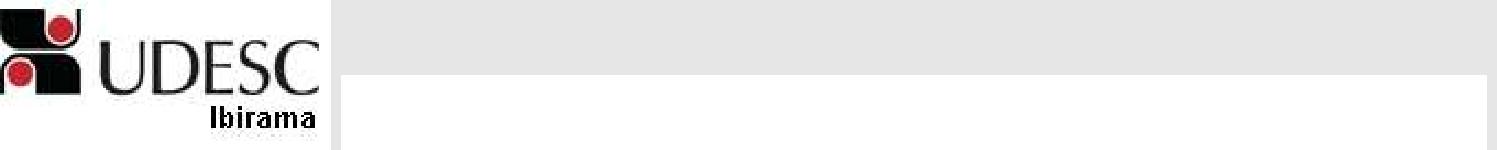 CENTRO DE EDUCAÇÃO SUPERIOR DO ALTO VALE DO ITAJAÍ – CEAVI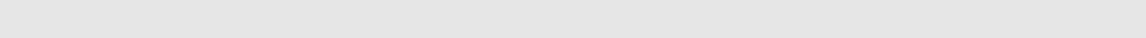 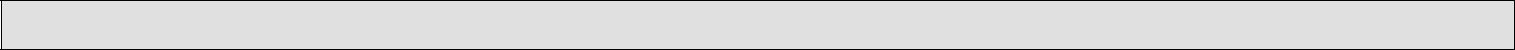 PLANO DE ENSINO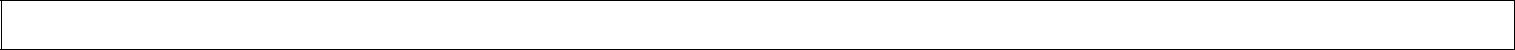 DEPARTAMENTO: Engenharia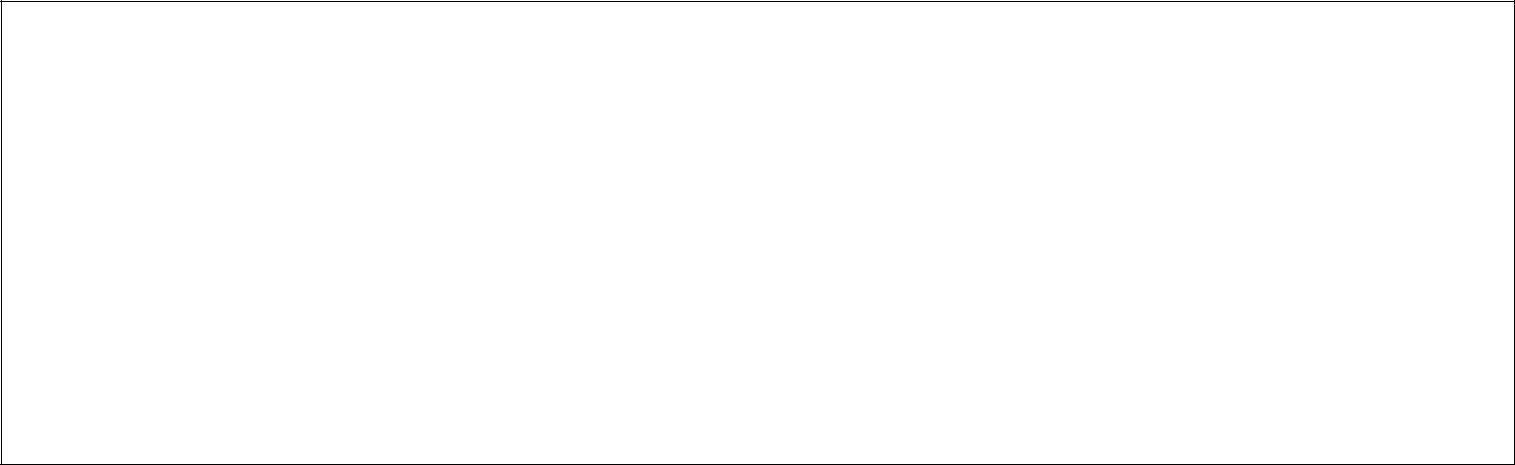 OBJETIVO GERAL DO CURSO: O Curso de Engenharia Sanitária do Centro de Educação Superior do Alto Vale do Itajaí – CEAVI, da UDESC/ Ibirama, objetiva formar profissionais da engenharia habilitados à preservação, ao controle, à avaliação, à medida e à limitação das influências negativas das atividades humanas sobre o meio ambiente, de modo a atender as necessidades de proteção e utilização dos recursos naturais de forma sustentável, aliando novas metodologias e tecnologias na exploração, uso e tratamento da água, nos projetos de obras de saneamento, que envolvem sistemas de abastecimento de água, sistemas de esgotamento sanitário, sistemas de limpeza urbana, bem como no desenvolvimento de políticas e ações no meio ambiente que busquem o monitoramento, o controle, a recuperação e a preservação da qualidade ambiental e da saúde pública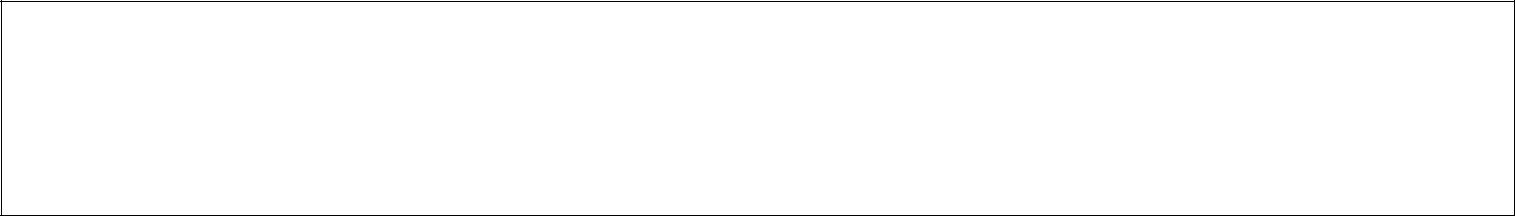 EMENTA: O computador na sociedade, nas instituições e no uso pessoal. Fundamentos de Hardware: principais unidades funcionais dos computadores. Fundamentos de Software. Principais softwares básicos. Principais softwares aplicativos. Estudo de um processador de texto. Estudo de uma planilha eletrônica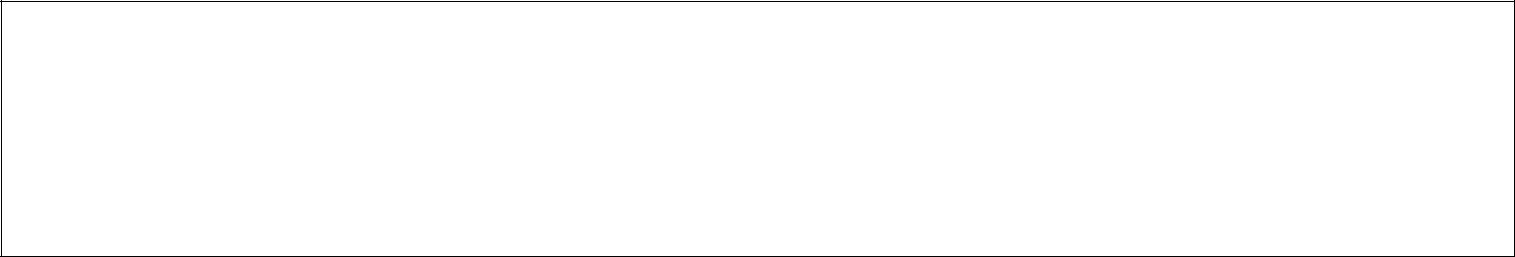 OBJETIVO GERAL DA DISCIPLINA- Entender as características e o funcionamento dos sistemas computacionais e sua aplicação nas organizações e no uso pessoal.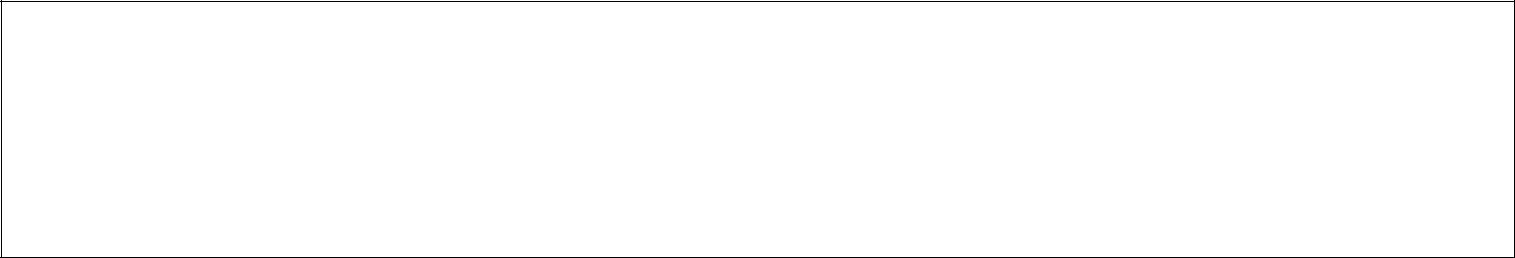 OBJETIVOS ESPECÍFICOS/DISCIPLINA:Identificar os componentes de um computador e entender o seu funcionamento e capacidades. Entender a função e características do sistema operacional. Diferenciar o software básico e o software aplicativo e conhecer os mais utilizados. UNIVERSIDADE DO ESTADO DE SANTA CATARINA – UDESCCENTRO DE EDUCAÇÃO SUPERIOR DO ALTO VALE DO ITAJAÍ – CEAVI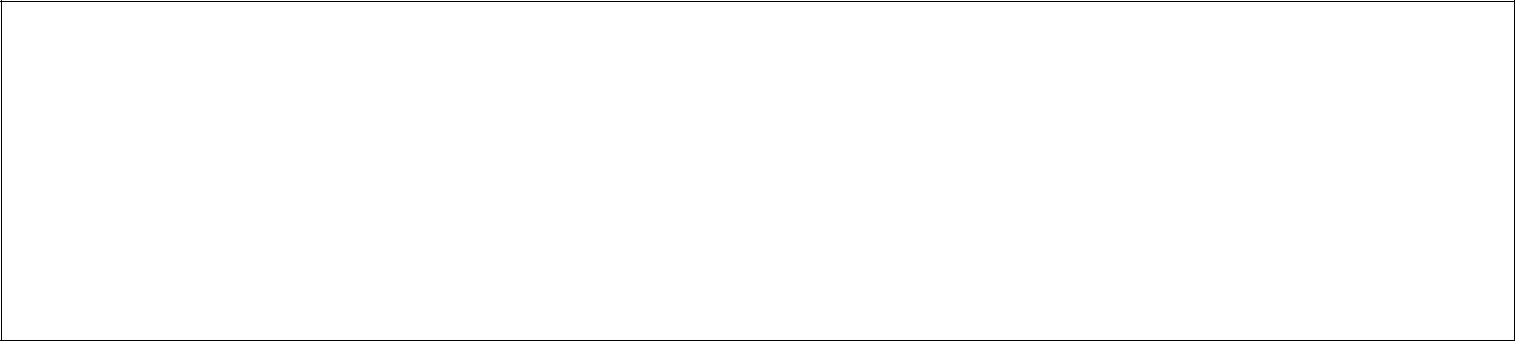 Identificar os componentes de uma rede de computadores e entender seu funcionamento. Conhecer o principais meios de comunicação e suas aplicações. Entender o funcionamento dos sistemas de informação baseados no sistema GPS. Dominar um processador de texto. Dominar um software de planilha eletrônica e entender os fundamentos da programação e tratamento de dados. Dominar o conceito de Internet e redes convergentes, e entender seus efeitos na sociedade, nas instituições e no uso pessoal. 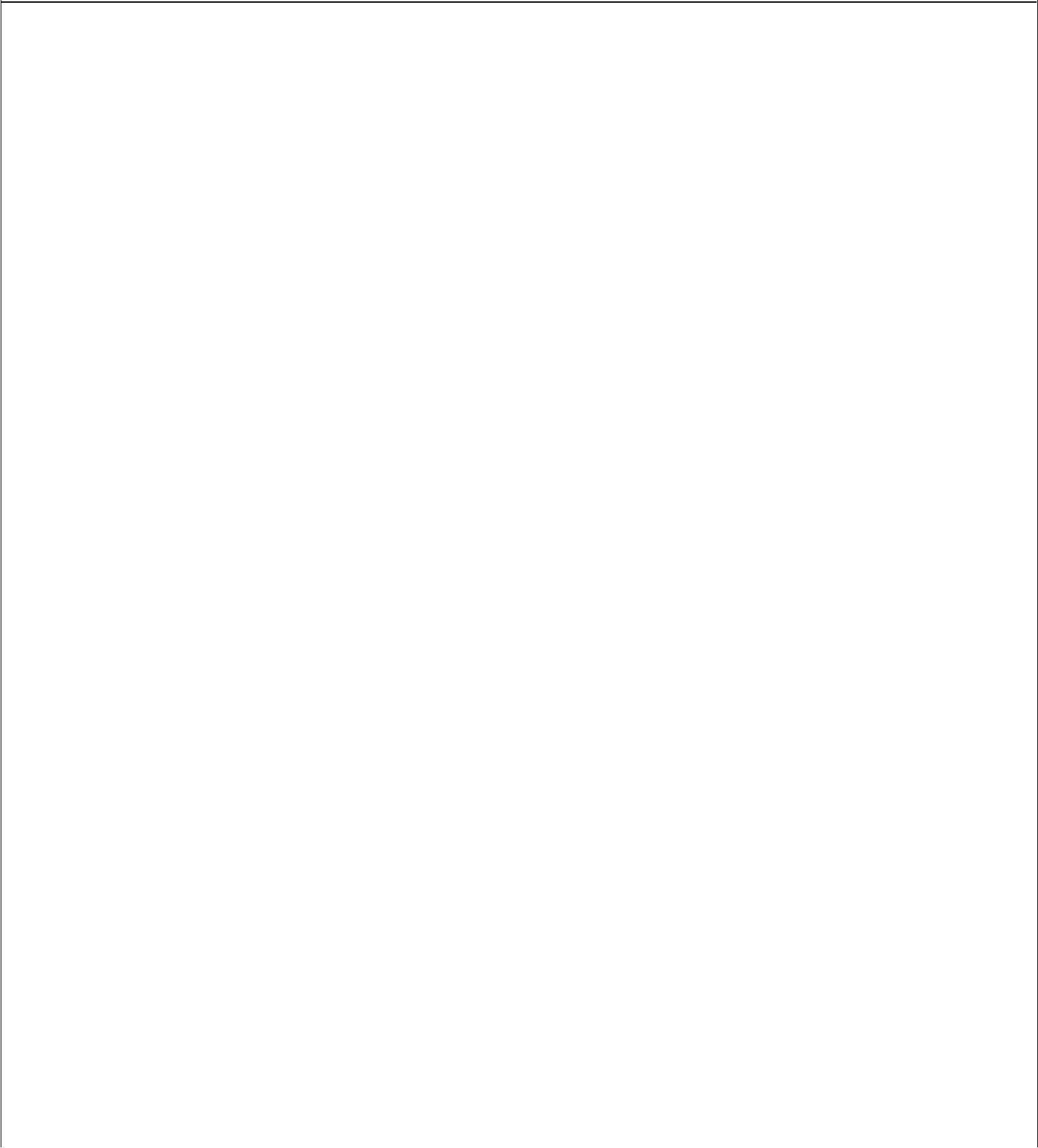 CRONOGRAMA DE ATIVIDADES: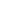 UNIVERSIDADE DO ESTADO DE SANTA CATARINA – UDESC CENTRO DE EDUCAÇÃO SUPERIOR DO ALTO VALE DO ITAJAÍ – CEAVI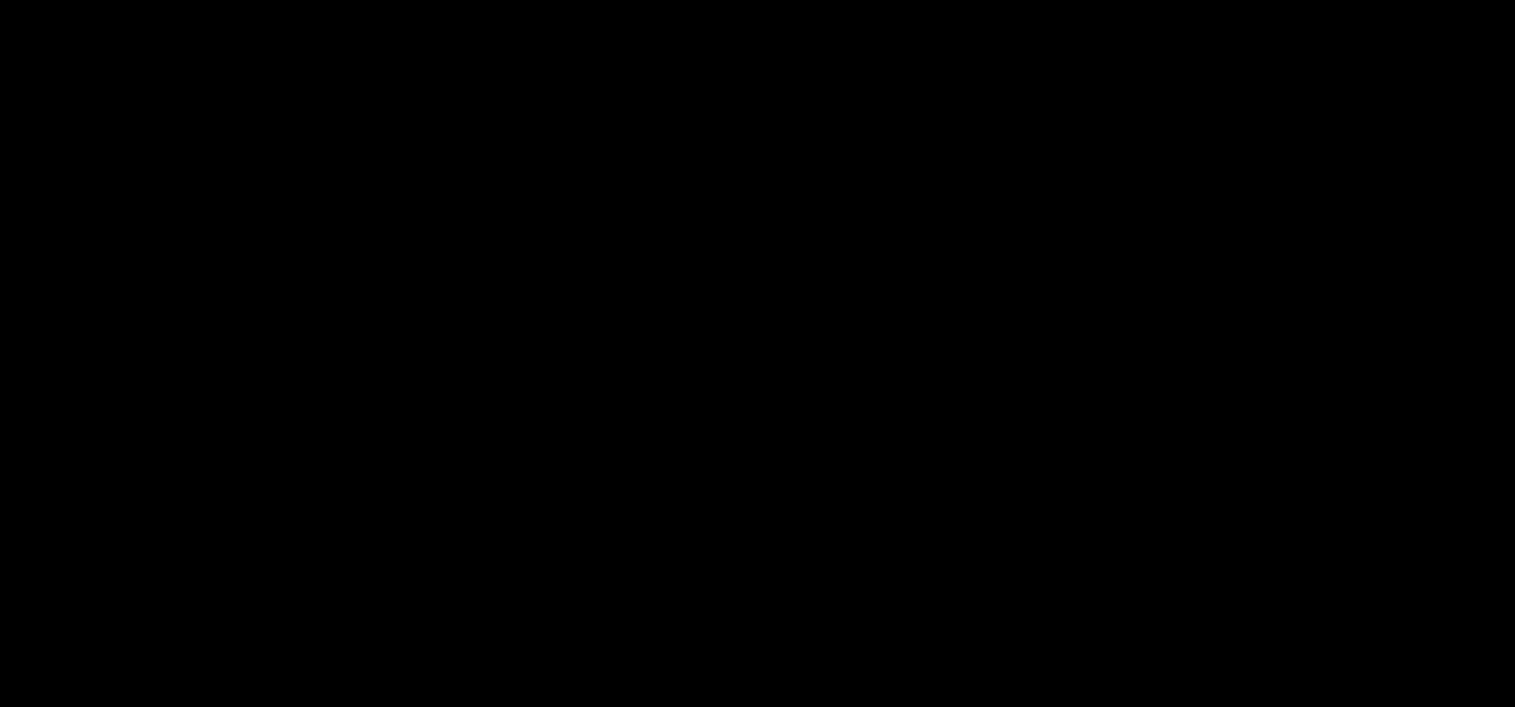 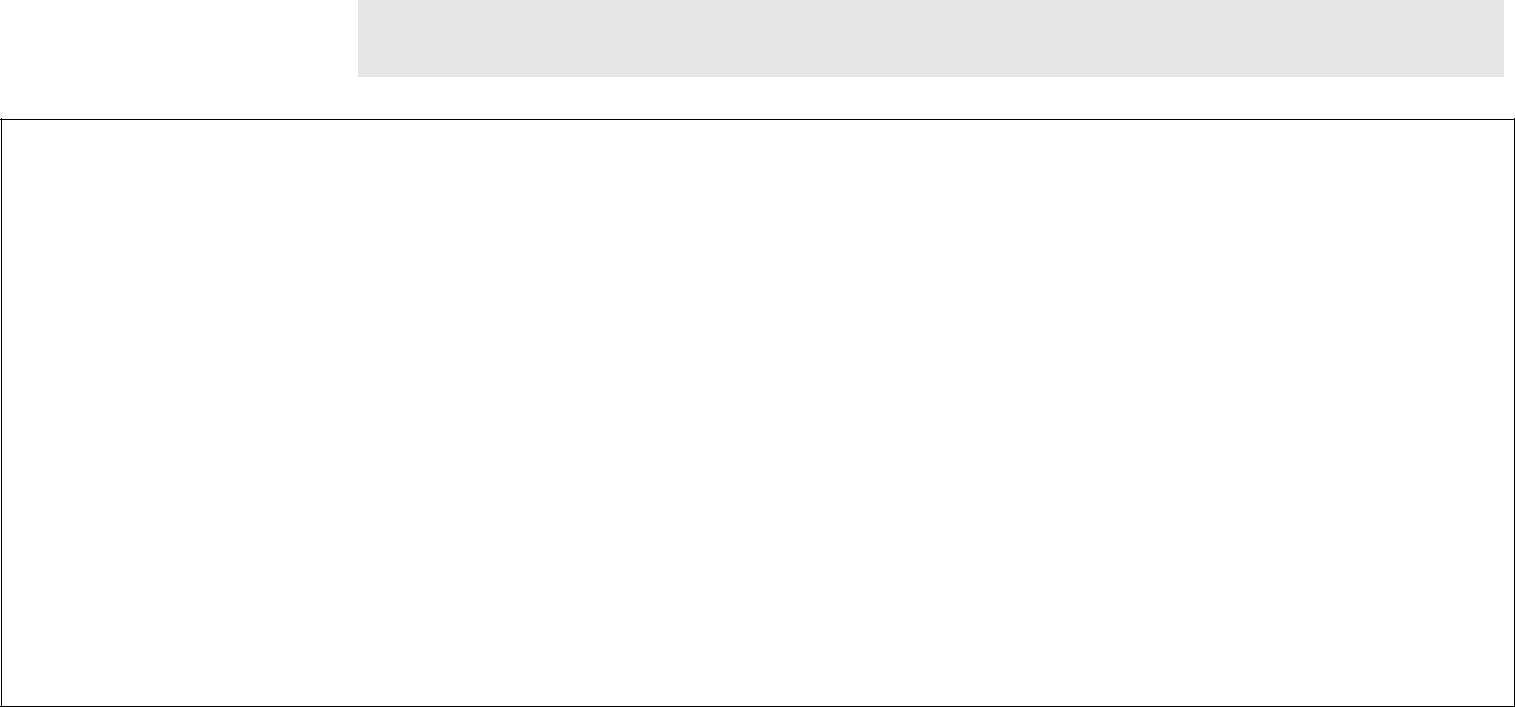 AVALIAÇÃO:P1:  Prova escrita N° 01: Conceitos básicos sobre computadores e redes de computadores P2: Prova N° 02: Conceitos e prática sobre planilha eletrônica e processador de textos. S1: Seminário: Elaboração e apresentação de um assunto do Seminário Internet, Sociedade e Profissão, participação nos debates e nas conclusões. A apresentação dos assuntos será por equipes e a avaliação individual considerando a apresentação, a participação nos debates e as conclusões apresentadas por cada acadêmico. Os quatro encontros programados para o seminário devem ser considerados dias de avaliação. As três avaliações têm o mesmo peso.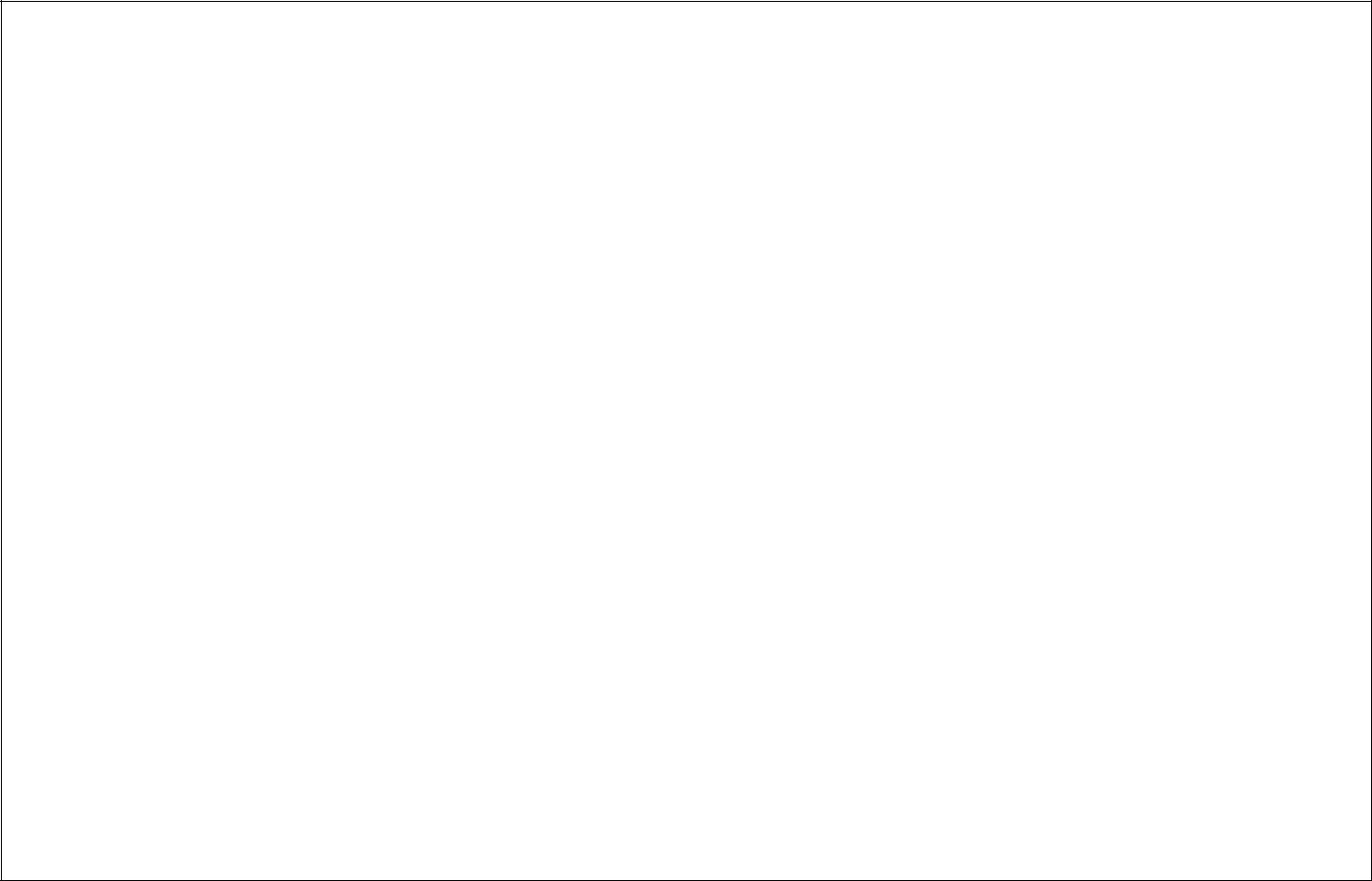 BIBLIOGRAFIA PRINCIPAL:CAPRON, H. L. e JOHNSON, J.A. Introdução à Informática. 8 ed. São Paulo: Pearson Prentice Hall, 2004. - 004. C254.i MURDOCCA, Miles. Introdução à arquitetura de computadores. Rio de Janeiro: Editora Campus, 2000 TANEMBAUM, Andrew. Organização estruturada de computadores. Rio de Janeiro: Editora Campus. 2002 TANENBAUM, Andrew S. Redes de computadores. 3. ed. Rio de Janeiro: Editora Campus, 2002 – 004.6 T164.r BIBLIOGRAFIA DE APOIO:TORRES, Gabriel. Hardware: curso completo. 4. ed. Rio de Janeiro: Axcel Books Editora Ltda, 2001. PAIXÃO, Renato Rodrigues. Solucionando problemas de PCs com inteligência. 1.ed. São Paulo: Editora Érica, 2000 VASCONCELOS, LAÉRCIO. Como montar e configurar sua rede de PCs; rápido e fácil. São Paulo: Makron Books: Pearson Education, 2003 - 004.6 V331.c DISCIPLINA: Introdução à Ciência da ComputaçãoDISCIPLINA: Introdução à Ciência da ComputaçãoSIGLA: ICCPROFESSOR: SERGIO ROBERTO VILLARREALPROFESSOR: SERGIO ROBERTO VILLARREALE-MAIL: sergio@infomatch.com.brCARGA HORÁRIA TOTAL:  54TEORIA: 40PRÁTICA: 14CURSO(S): Engenharia SanitáriaSEMESTRE/ANO: I/2014PRÉ-REQUISITOS:PRÉ-REQUISITOS:N°DataHorárioConteúdoConteúdo124/0209:10 a 11:50Apresentação da disciplinaApresentação da disciplina- Conceitos básicos sobre Informática- Conceitos básicos sobre Informática- Evolução histórica dos computadores e das redes de computadores- Evolução histórica dos computadores e das redes de computadores- Tipos de  computadores- Tipos de  computadores- Efeitos dos sistemas informáticos sobre a sociedade- Efeitos dos sistemas informáticos sobre a sociedadePrática: Pesquisa sobre a evolução histórica dos computadoresPrática: Pesquisa sobre a evolução histórica dos computadores---03/03Feriado210/0309:10 a 11:50Fundamentos de arquitetura de computadoresFundamentos de arquitetura de computadores- Estrutura do computador- Estrutura do computador- Dispositivos de entrada e saída- Dispositivos de entrada e saída- Processador- Processador- Memória- Memória- Barramentos e Clock- Barramentos e ClockPrática: Reconhecimento dos periféricos e conectores de um PCPrática: Reconhecimento dos periféricos e conectores de um PC317/0309:10 a 11:50Componentes de um microcomputadorComponentes de um microcomputador- Placa Mãe- Placa Mãe- Memórias- Memórias- Controladoras de vídeo, som e rede.- Controladoras de vídeo, som e rede.- Modem analógico- Modem analógico- HD e outros dispositivos de armazenamento- HD e outros dispositivos de armazenamento- Desempenho de um computador- Desempenho de um computadorRepresentação da informação e aritmética dos computadoresRepresentação da informação e aritmética dos computadoresPrática:  Reconhecimento  dos  componentes  internos  de  um  PC  ePrática:  Reconhecimento  dos  componentes  internos  de  um  PC  emanutenção preventivamanutenção preventivaPrática:  Especificação  de  um  computador  para  uso  pessoal  de  umPrática:  Especificação  de  um  computador  para  uso  pessoal  de  umengenheiroengenheiro424/0309:10 a 11:50SoftwareSoftware- Software de base e software aplicativo- Software de base e software aplicativo- Sistema operacional e utilitários- Sistema operacional e utilitários- Software de gestão- Software de gestão- Licenciamento de Software- Licenciamento de Software- Sistemas de informação geográficos- Sistemas de informação geográficosPrática: Utilitários do sistema operacional WindowsPrática: Utilitários do sistema operacional Windows531/0309:10 a 11:50Redes de ComputadoresRedes de Computadores- Conceitos básicos- Conceitos básicos- Classificação das redes- Classificação das redes- Componentes de uma rede- Componentes de uma rede- Meios de comunicação e sistemas de comunicação por satélite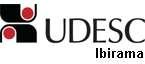 UNIVERSIDADE DO ESTADO DE SANTA CATARINA – UDESCUNIVERSIDADE DO ESTADO DE SANTA CATARINA – UDESCCENTRO DE EDUCAÇÃO SUPERIOR DO ALTO VALE DO ITAJAÍ – CEAVICENTRO DE EDUCAÇÃO SUPERIOR DO ALTO VALE DO ITAJAÍ – CEAVICENTRO DE EDUCAÇÃO SUPERIOR DO ALTO VALE DO ITAJAÍ – CEAVI- Sistema GPS- Sistema GPSPrática: Comandos de rede do sistema operacionalPrática: Comandos de rede do sistema operacional607/0409:10 a 11:5009:10 a 11:50Equipamentos de rede e diagramas de redeEquipamentos de rede e diagramas de redePrática: Pesquisa de equipamentos e preçosPrática: Pesquisa de equipamentos e preçosTrabalho prático de orientação para a prova escritaTrabalho prático de orientação para a prova escrita714/0409:10 a 11:5009:10 a 11:50P1: Prova N° 01 - Arquitetura e Redes de ComputadoresP1: Prova N° 01 - Arquitetura e Redes de ComputadoresOrganização Seminário: Distribuição de equipes e de assuntosOrganização Seminário: Distribuição de equipes e de assuntos---21/04FeriadoFeriado8EADEADCurso on-line MS Excel - Fundação BradescoCurso on-line MS Excel - Fundação Bradesco928/0409:10 a 11:5009:10 a 11:50Planilha eletrônica e Processador de TextosPlanilha eletrônica e Processador de Textos- Características e aplicações- Características e aplicações- MS Word e MS Excel- MS Word e MS Excel- Interface e menus- Interface e menus- Inserção de dados e fórmulas- Inserção de dados e fórmulas- FormataçãoPrática: Elaboração planilhaPrática: Elaboração planilha1005/0509:10 a 11:5009:10 a 11:50Planilha eletrônicaPlanilha eletrônica- GráficosPrática: Elaboração planilhaPrática: Elaboração planilha11EADEADCurso on-line MS Word - Fundação BradescoCurso on-line MS Word - Fundação Bradesco1212/0509:10 a 11:5009:10 a 11:50Planilha eletrônicaPlanilha eletrônica- Planilhas tridimensionais- Planilhas tridimensionais- Datas e horaPrática: Elaboração planilhaPrática: Elaboração planilha1319/0509:10 a 11:5009:10 a 11:50Planilha eletrônicaPlanilha eletrônica- Bancos de dados e princípios de programação- Bancos de dados e princípios de programação- Decisões- Consolidação de dados e buscas- Consolidação de dados e buscasPrática: Elaboração planilha – revisão para a provaPrática: Elaboração planilha – revisão para a prova1426/0509:10 a 11:5009:10 a 11:50P2: Prova N° 02 - Excel e Word (Conceito e prática)P2: Prova N° 02 - Excel e Word (Conceito e prática)1502/0609:10 a 11:5009:10 a 11:50S1: Seminário Internet sociedade e profissãoS1: Seminário Internet sociedade e profissão- Abertura- Apresentações- Apresentações1609/0609:10 a 11:5009:10 a 11:50Seminário : ApresentaçõesSeminário : Apresentações1716/0609:10 a 11:5009:10 a 11:50Seminário : ApresentaçõesSeminário : Apresentações1823/0609:10 a 11:5009:10 a 11:50Seminário- Apresentações- Apresentações- ConclusõesEncerramento da DisciplinaEncerramento da Disciplina---30/0609:10 a 11:5009:10 a 11:50ExameMETODOLOGIA PROPOSTA:METODOLOGIA PROPOSTA:METODOLOGIA PROPOSTA:METODOLOGIA PROPOSTA:METODOLOGIA PROPOSTA:- Aulas expositivas- Aulas expositivas- Aulas expositivas- Aulas expositivas- Resolução de problemas- Práticas em laboratório- Práticas em laboratório- Práticas em laboratório- Práticas em laboratório- Estudo de casos- Demonstração de equipamentos- Demonstração de equipamentos- Demonstração de equipamentos- Demonstração de equipamentos- Demonstração de equipamentos- Seminário